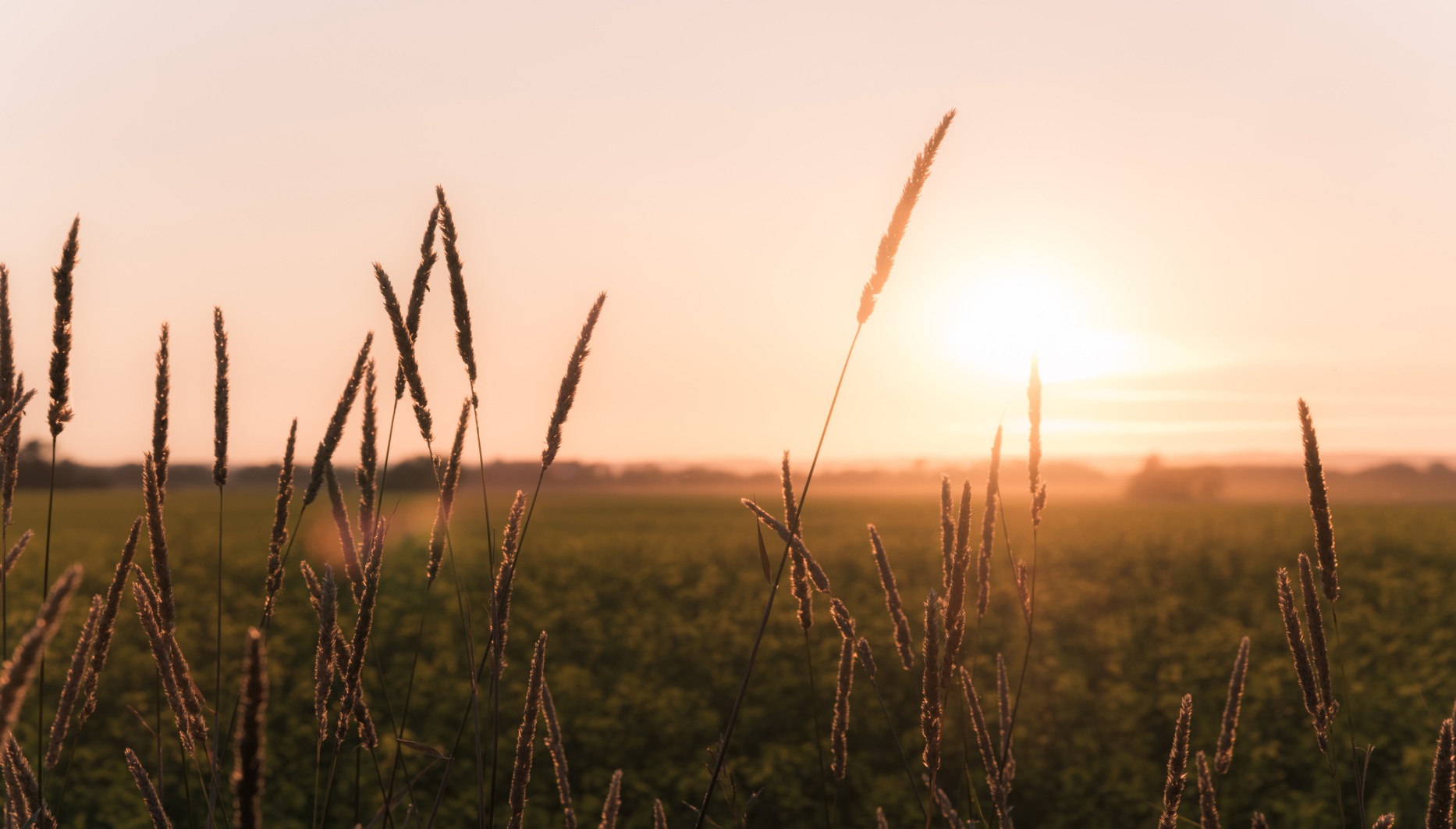 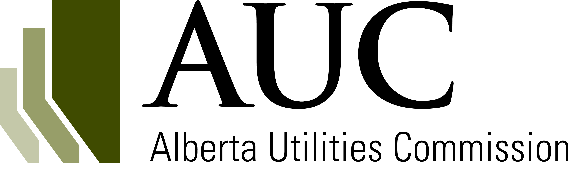 Date: 							Applicant’s company name: When complete, save a copy of this form as a PDF file and submit the file to the AUC through the eFiling System.Cancellation application requirement (CES1) Provide the approval number to be cancelled.Cancellation application requirement (CES2) 
Provide the connection order number to be cancelled, if applicable.Cancellation application requirement (CES3) Provide a letter from the independent system operator (ISO) or distribution facility owner endorsing the cancellation.[Please submit along with your application].Cancellation application requirement (CES4) Describe whether any work on the construction of the energy storage facility has been started, and if so, describe the extent of the work.Cancellation application requirement (CES5) If any work on the construction of the energy storage facility has been started, describe how the site will be reclaimed.Cancellation application requirement (CES6) Confirm that personal notification was provided to occupants, residents, landowners, Indigenous groups, and any other utilities directly adjacent to the project boundary.